DENİZLİ KORUYUCU AİLE DERNEĞİ-FAALİYET BİLGİ RAPORURaporlamayı Yapan: (Adı/Soyadı, Unvanı, Birimi) Ceren BostanRaporlama Yapılan: (Adı/Soyadı, Unvanı, Birimi) Denizli Koruyucu Aile Derneği Yönetim KuruluFaaliyetin Adı Koruyucu aile ve çocuklar arası iletişimFaaliyetin Konusu Koruyucu ailelerin ebeveynlik bilincini artırmakDüzenleyen Kişi Kurum / Kuruluşlar Denizli Koruyucu Aile DerneğiFaaliyet Yeri /Katılımcı SayısıDernek ofisi20 KişiTarih /Başlama Ve Bitiş Saati 09 Aralık 2017 19.30-21.30Faaliyetin Amacı Koruyucu aileler ve çocukların sağlıklı ilişkiler kurmasıGörüşülen KonularKoruyucu ailelere gönüllü destek sağlayan psikolog Ceren Bostan Tarafından yapılan bilinçlendirme çalışmasında ailelerin iletişim sorularından yola çıkarak yaşadıkları zorluklar karşısında hem psikolojik hem de teknik olarak bilgiler paylaşıldı.Ailelerin sorunları dinlendi ve çözüm önerileri sunuldu.Koruyucu ailelerin özellikle özenle yaklaşmaları gereken temel başlıklar değerlendirildi.Dernek İçin Önemli Çıktıları /YararlarAileler katıldıkları eğitimlerden oldukça mutlu ayrıldılar. Eğitimlerin devam etmesi talepleri değerlendirildi.Faaliyet Sonrası Katılımcı Ya Da Dernek Tarafından Yapılması Önerilen Somut Faaliyetler Aile eğitimlerinin devam etmesi gerekmektedir. Dernek tarafından önümüzdeki süreçte ailelerin talepleri doğrultusunda planlanacaktırFaaliyet İle İlgili Fotoğraf Ya Da Diğer Dokümanlar 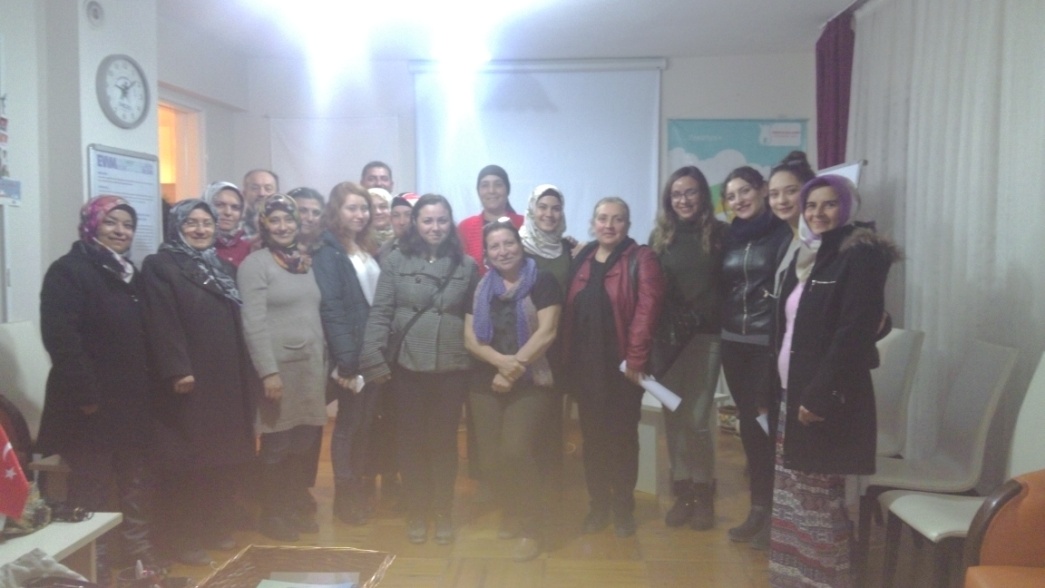 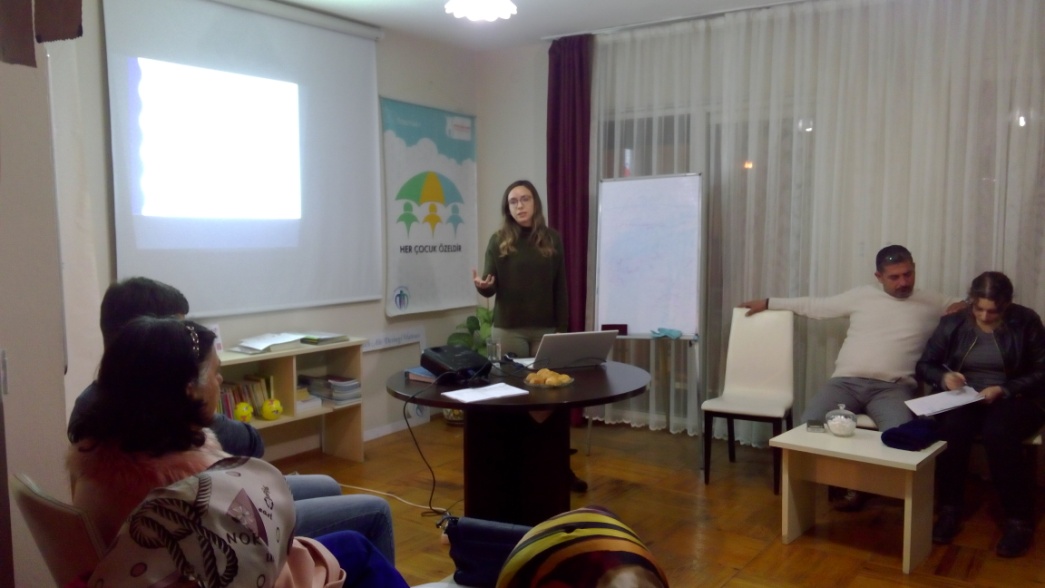 